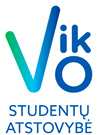 VILNIAUS KOLEGIJOS STUDENTŲ ATSTOVYBĖSTARYBOSSUSIRINKIMO PROTOKOLAS2021-11-10   Nr. 02VilniusSusirinkimas įvyko 2021-11-10Susirinkimo pirmininkė (-as): Edita KovaliovaSusirinkimo sekretorė (-ius): Greta MockevičiūtėDalyvauja 8 atstovai (sąrašas pridedamas 1 priede).Darbotvarkė:Dėl STARTUOK, rudeninių mokymų;Dėl situacijos su laisvaisiais nariais;Dėl naujų Centrinio Biuro narių pristatymo, svarstymo ir balsavimo;Dėl kitų klausimų.SVARSTYTA. STARTUOK, rudeniniai mokymai.Pranešėjas – Edita KovaliovaBuvo pristatyta veikla, kas maždaug vyks rudeniniuose mokymuose, kokia bus jų struktūra. Kas juose dalyvaus, tiksli vieta, kur vyks mokymai yra vis dar ieškoma. NUTARTA. Rudeniniai mokymai vyks paskutinį lapkričio savaitgalį 27-28 dienomis. Mokymuose bus lektoriai, kurie ves mokymus įvairioms temoms. Taip pat centrinio biuro vadovų, kurie ves savo paskaitas. SVARSTYTA. Situacija su laisvaisiais nariais.Pranešėjas – Edita KovaliovaLaisvieji nariai turi galimybę dar registruotis focus grupėmis iki rudeninių mokymų ir gauti naujų žinių susijusių su kadencija, VIKO SA veikla.  NUTARTA. Laisvieji nariai focus grupėms gali registruotis iki rudeninių mokymų. SVARSTYTA. Nauji Centrinio Biuro nariai, jų pristatymas, svarstymas ir balsavimas.Pranešėjas – Edita KovaliovaDainius Tarvydas kandidatuoja į tarptautinių ryšių vadovo pareigas. Puikiai moka anglų kalbą, lengvai komunikuoja, nebijo bendrauti su administracija. Rokas Šidlauskas kandidatuoja į rinkodaros vadovo pareigas, yra pirmakursis, bet labai motyvuotas studentas. Buvo diskutuojama, ką veikia tarptautinių ryšių vadovas, pristatoma vadovo veikla, ką jis veiks organizacijoje. Rokas greitai gaudosi, supranta situacijas, žino į ką kreiptis, gerai komunikuoja su senu centrinio biuro rinkodaros vadovu. Nebijo kontaktuoti su žmonėmis, yra komunikabilus. SIŪLOMA: Dainiaus Tarvydo pristatymas į Centrinio biuro tarptautinių ryšių vadovo pareigas. KLAUSIMAI:Modestas Šumskis - Ką veikia tarptautinių ryšių vadovas?Bendradarbiauja su erasmus studentais.Balsavimas: Už - 7Susilaikė – 0Prieš – 0SIŪLOMA: Roko Šidlausko pristatymas į rinkodaros vadovo pareigas. KLAUSIMAI: Mantas Šikšnius - Kokių kompetencijų turi Rokas rinkodaros srityje?Rinkodaros srityje kompetencijų neturi, nes yra pirmakursis, tačiau visuomet kontaktuoja su buvusiais rinkodaros vadovais. Visos kompetencijos matosi iš užduoties, jis žingeidus, visada tinkamai ir tiksliai paklausia klausimus.Balsavimas:  Už – 5Susilaikė – 2Prieš – 0NUTARTA. Į Tarptautinių ryšių vadovo pareigas išrinktas Dainius Tarvydas, o į rinkodaros vadovo pareigas išrinktas Rokas Šidlauskas.SVARSTYTA. Kiti klausimaiPranešėjas – Edita KovaliovaEdita davė užduotį kiekvienam fakultetui komandoje išdiskutuoti, kaip padaryti SA labiau pritraukiančią studentus. Susirinkimo pirmininkė (-as)	Edita KovaliovaSusirinkimo sekretorė (-ius)	Greta Mockevičiūtė